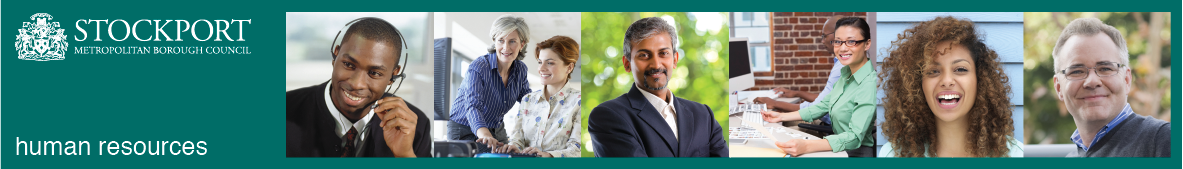 Stockport CouncilCompetency Person SpecificationThe criteria listed below represent the most important skills, experience, technical expertise and qualifications needed for this job role.  Your application will be assessed against these criteria to determine whether or not you are shortlisted for interview.  Any interview questions, or additional assessments (tests, presentations etc) will be broadly based on the criteria below.Stockport CouncilJob DescriptionStockport CouncilJob DescriptionPost Title: CSS Officer (Scale 6)	Service Area: People and Organisational Development 	 Directorate: Corporate and Support Services (CSS)Team: HR Central Services Team Salary Grade: Scale 6Post Reports to: CSS Senior OfficerPost Responsible for: CSS Support Officers/Apprentices (where appropriate)Post Reports to: CSS Senior OfficerPost Responsible for: CSS Support Officers/Apprentices (where appropriate)Main Purpose of the Job:To provide high quality, cost effective Corporate and Support Services to customers.To support management in the delivery of the Payroll, Pensions and wider HR services.Main Purpose of the Job:To provide high quality, cost effective Corporate and Support Services to customers.To support management in the delivery of the Payroll, Pensions and wider HR services.Summary of responsibilities and key areas:To contribute to the key aims and objectives of the organisation, both within the post holder’s specific remit, across the section and Council as a whole.Summary of responsibilities and key areas:To contribute to the key aims and objectives of the organisation, both within the post holder’s specific remit, across the section and Council as a whole.Job activities:Problem Solving/Creativity/maintaining standardsReponds to issues requiring a broad understanding of work-area policies and proceduresResolves complex problems in a thorough and timely manner; uses discretion and knows who to go to in order to resolve issues and complete tasksTake an appropriate level of accountability in the delivery of services offered by the Corporate and Support Services DirectorateRegular analysis and interpretation of a variety of situations to determine the most appropriate course of action, applying an appropriate approach based on experience and procedureThrough information gathering and analysis, identifies problems and develops solutions to complex problems.Taking into account research and best practice, proactively updates manuals/procedures, training others as appropriatePrioritises work, taking into account own work area and the needs of the larger work areaWorks as part of a team, understanding and focussing on how the role supports the teams and the department’s prioritiesResponsibility and accountabilityResponsible for the effective delivery of response to enquiriesRespoonsible for coordinating, negotiating and ensuring best practice and value for moneyManages, supervises and supports direct reports (as relevant) and ensures that all Council’s policies and procedures area adhered toAccountable for interpretation of Council communications, application to service provision and cascading to services for actionBe the technical expert or specialist in specific areas, providing guidance and adviceCommunicationInterpret and communicate established processes and procedures to a range of audiencesConveys complex information/advice to others and takes steps to ensure understanding, embedding any new way of workingShares information, verbally and in writing, in a clear and concise mannerTailors communication to different audiencesDecision MakingDecision making guided by general instructions and practices requiring interpretationAutomatically makes decisions on routine issuesTakes accountability on decisions made and articulates when necessary how decision have been reachedFollows departmental procedures and recommends changes to work-area processesExercise confidentiality of personal and sensitive information based on the Council’s Information Governance policy and proceduresProvides guidance in non-routine tasks. Ensures that others comply with established standardsKnowledge & SkillDetailed knowledge and understanding of own work area and how it ipacts wider operations within the CouncilSupport and develop less experienced staff, providing an example with regard to quality of workKeep up to date with issues relating to the work of the team and departmentProactively research information from a range of different sources, internally and externally, to help inform own knowledge to benefit the work of the directorateKnowledge of the range of systems in use across the Council and being able to make a judgement as to the most suitable tool to use for the taskPersonal Health and Safety in the workplaceFinancial ManagementEnsures financial processes are administered within Council policyRisk ManagementUnderstands the risks associated with the nature of the service being supported and identifies areas of concern, taking remedial action, escalating these appropriately and making/keeping appropriate records.Innovation and FlexibilityAbility to transfer skills to a range of service areas with specific support and knowledge availableAbility to pick up variance in approaches within specific support and knowledge providedAbility to consider better ways of delivering support, communicating this as a proposed changeAbility to adapt to new work situations at short notice and assess the situation quickly to provide a high level of effective support immediatelyJob activities:Problem Solving/Creativity/maintaining standardsReponds to issues requiring a broad understanding of work-area policies and proceduresResolves complex problems in a thorough and timely manner; uses discretion and knows who to go to in order to resolve issues and complete tasksTake an appropriate level of accountability in the delivery of services offered by the Corporate and Support Services DirectorateRegular analysis and interpretation of a variety of situations to determine the most appropriate course of action, applying an appropriate approach based on experience and procedureThrough information gathering and analysis, identifies problems and develops solutions to complex problems.Taking into account research and best practice, proactively updates manuals/procedures, training others as appropriatePrioritises work, taking into account own work area and the needs of the larger work areaWorks as part of a team, understanding and focussing on how the role supports the teams and the department’s prioritiesResponsibility and accountabilityResponsible for the effective delivery of response to enquiriesRespoonsible for coordinating, negotiating and ensuring best practice and value for moneyManages, supervises and supports direct reports (as relevant) and ensures that all Council’s policies and procedures area adhered toAccountable for interpretation of Council communications, application to service provision and cascading to services for actionBe the technical expert or specialist in specific areas, providing guidance and adviceCommunicationInterpret and communicate established processes and procedures to a range of audiencesConveys complex information/advice to others and takes steps to ensure understanding, embedding any new way of workingShares information, verbally and in writing, in a clear and concise mannerTailors communication to different audiencesDecision MakingDecision making guided by general instructions and practices requiring interpretationAutomatically makes decisions on routine issuesTakes accountability on decisions made and articulates when necessary how decision have been reachedFollows departmental procedures and recommends changes to work-area processesExercise confidentiality of personal and sensitive information based on the Council’s Information Governance policy and proceduresProvides guidance in non-routine tasks. Ensures that others comply with established standardsKnowledge & SkillDetailed knowledge and understanding of own work area and how it ipacts wider operations within the CouncilSupport and develop less experienced staff, providing an example with regard to quality of workKeep up to date with issues relating to the work of the team and departmentProactively research information from a range of different sources, internally and externally, to help inform own knowledge to benefit the work of the directorateKnowledge of the range of systems in use across the Council and being able to make a judgement as to the most suitable tool to use for the taskPersonal Health and Safety in the workplaceFinancial ManagementEnsures financial processes are administered within Council policyRisk ManagementUnderstands the risks associated with the nature of the service being supported and identifies areas of concern, taking remedial action, escalating these appropriately and making/keeping appropriate records.Innovation and FlexibilityAbility to transfer skills to a range of service areas with specific support and knowledge availableAbility to pick up variance in approaches within specific support and knowledge providedAbility to consider better ways of delivering support, communicating this as a proposed changeAbility to adapt to new work situations at short notice and assess the situation quickly to provide a high level of effective support immediatelyAdditional responsibilities:To work positively and inclusively with colleagues and customers so that the Council provides a workplace    and delivers services that do not discriminate against people on the ground of their age, sexuality, religion or belief, race, gender or disabilities.To fulfill personal requirements, where appropriate, with regard to Council policies and procedures, standards of attendance, health, safety and welfare, customer care, emergency, evacuation, security and promotion of the Council’s priorities.To work flexibly in the interests of the service. This may include undertaking other duties provided that these are appropriate to the employee’s background, skills and abilities. Where this occurs there will be consultation with the employee and any necessary personal development will be taken into account.Additional responsibilities:To work positively and inclusively with colleagues and customers so that the Council provides a workplace    and delivers services that do not discriminate against people on the ground of their age, sexuality, religion or belief, race, gender or disabilities.To fulfill personal requirements, where appropriate, with regard to Council policies and procedures, standards of attendance, health, safety and welfare, customer care, emergency, evacuation, security and promotion of the Council’s priorities.To work flexibly in the interests of the service. This may include undertaking other duties provided that these are appropriate to the employee’s background, skills and abilities. Where this occurs there will be consultation with the employee and any necessary personal development will be taken into account.CompetencyEssential or DesirableTo work to the Council’s values and behaviours:To keep the people of Stockport at the heart of what we doTo succeed as a team, collaborating with colleagues and partnersTo drive things forward with ambition, creativity and confidence To value and respect our colleagues, partners and customersEssentialCurrent up to date knowledge and understanding of payroll and pension legislation in line with HMRCEssentialExperience of working autonomously and within a team, providing payroll advice and guidance to both internal and external customersEssentialCurrent, operational experience using a payroll system/software for payroll and pension purposesEssentialFlexible approach to working hours to ensure accurate payments and payroll deadlines are metEssentialExperience providing a solutions-focused approach to problem solvingEssentialAnalytical skills with the ability to interpret information and identify inaccuraciesEssentialExperience using spreadsheets to input/extract information and using formulae for calculation purposesEssentialAbility to manage own workload effectively, with a high level of accuracy, whilst working to strict deadlinesEssentialOperational experience using iTrent software for payroll and pension purposesDesirableExperiencee of developing processes and procedures, ensuring compliance with statutory and legislative requirementsDesirableExperience accessing and providing pension information via Altair and/or Teachers Pensions OnlineDesirableExperience reconciling payroll accounts, investigating and correcting pay/pension related errorsDesirableObtained/working towards a payroll qualificationDesirableTO BE INCLUDED WHEN THE ROLE IS COVERED BY THE FLUENCY DUTY (SEE GUIDANCE ON ENGLISH LANGUAGE REQUIREMENT ON CONNECT)The ability to converse at ease with service users/customers and provide advice in accurate spoken English.Essential